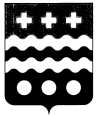 РОССИЙСКАЯ  ФЕДЕРАЦИЯСОБРАНИЕ  ДЕПУТАТОВ МОЛОКОВСКОГО РАЙОНАТВЕРСКОЙ ОБЛАСТИР Е Ш Е Н И Еп. Молоково	В связи с необходимостью приведения муниципальных нормативных правовых актов в соответствие с федеральным законодательством и законодательством Тверской области, на основании закона Тверской области от 15.07.2015 № 76-ЗО «Об отдельных вопросах, связанных с осуществлением полномочий лиц, замещающих муниципальные должности в Тверской области», Собрание депутатов решило:1. Внести изменения в Положение об особенностях правового статуса и гарантиях осуществления полномочий лиц, замещающих муниципальные должности в муниципальном образовании Молоковский район, утвержденное решением Собрания депутатов Молоковского района от 30.03.2016 № 115, изложив статью 14 данного Положения в новой редакции: «Лицу, замещающему муниципальную должность на постоянной основе, предоставляются ежегодный основной оплачиваемый отпуск продолжительностью 40 календарных дней и ежегодный дополнительный оплачиваемый отпуск за ненормированный служебный день продолжительностью 3 календарных дня.».Глава Молоковского района                                                               А.П. Ефименко29.03.2017                                                           № 157О внесении изменений в Положение об особенностях правового статуса и гарантиях осуществления полномочий лиц, замещающих муниципальные должности в муниципальном образовании Молоковский район